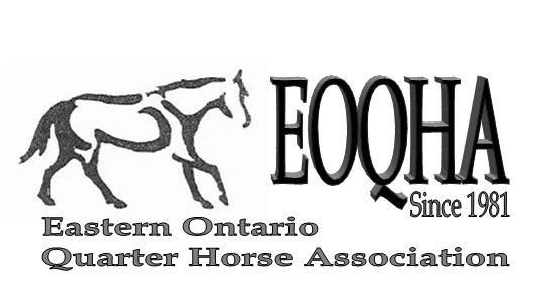 	2023   MEMBERSHIP FORM 	 Name:_____________________________________________________________________________________ Address:___________________________________________________________________________________ City:___________________________________Province/State:_______________________________________ Postal Code/Zip:_____________________  OQHA Area of Residence:__________________________________ Phone:_________________________________Email:_______________________________________________ Please note that information may be sent out to members via email ⃝ Youth @ $25.00  = $___________ 	 	 ⃝ Single @ $35.00  = $______________   ⃝ Family @ $55.00  = $___________  	      	 ⃝ Life @$170.00 = $_______________ (Family memberships include youth up to age 18 living at home) Please list below the people covered by the family membership, including AQHA ID# and birth dates of youth.  Name: ________________________________Birth Date: ________________AQHA # __________ Name: ________________________________Birth Date: ________________AQHA # __________ Name: ________________________________Birth Date: ________________AQHA # __________ Name: ________________________________Birth Date: ________________AQHA # __________ Name: ________________________________Birth Date: ________________AQHA # __________ I (We) the undersigned agree to be bound by all rules laid out by the Eastern Ontario Quarter Horse Association Signature: ____________________________________________  Date:_____________________ Signature: ____________________________________________  Date:_____________________ MODE of PROCESS & PAYMENT (Check one) ⃝ eTransfer to eoqhatreasurer@gmail.com   Print, Complete, Sign and Email to eoqhatreasurer@gmail.com          No Auto Deposit  -   Question What show?    Answer Sizzler      ⃝ Cheque - made payable to Eastern Ontario Quarter Horse Association (Do NOT use EOQHA)  	Mail this form and cheque to:  EOQHA Memberships c/o Sandra Duhamel 1563 Sandra Crt Val Caron, Ontario    P3N 1R7 Year End Award Points Reminder – Points towards year end awards will not be tabulated until your membership is paid. EOQHA shows entered prior to payment will not be calculated toward year end totals. BOTH OWNER & EXHIBITOR MUST BE MEMBERS IN GOOD STANDINGS TO EARN POINTS. You must show at all EOQHA circuits to qualify.  Green classes do not count toward all-around awards. Rev 2022.01 